ц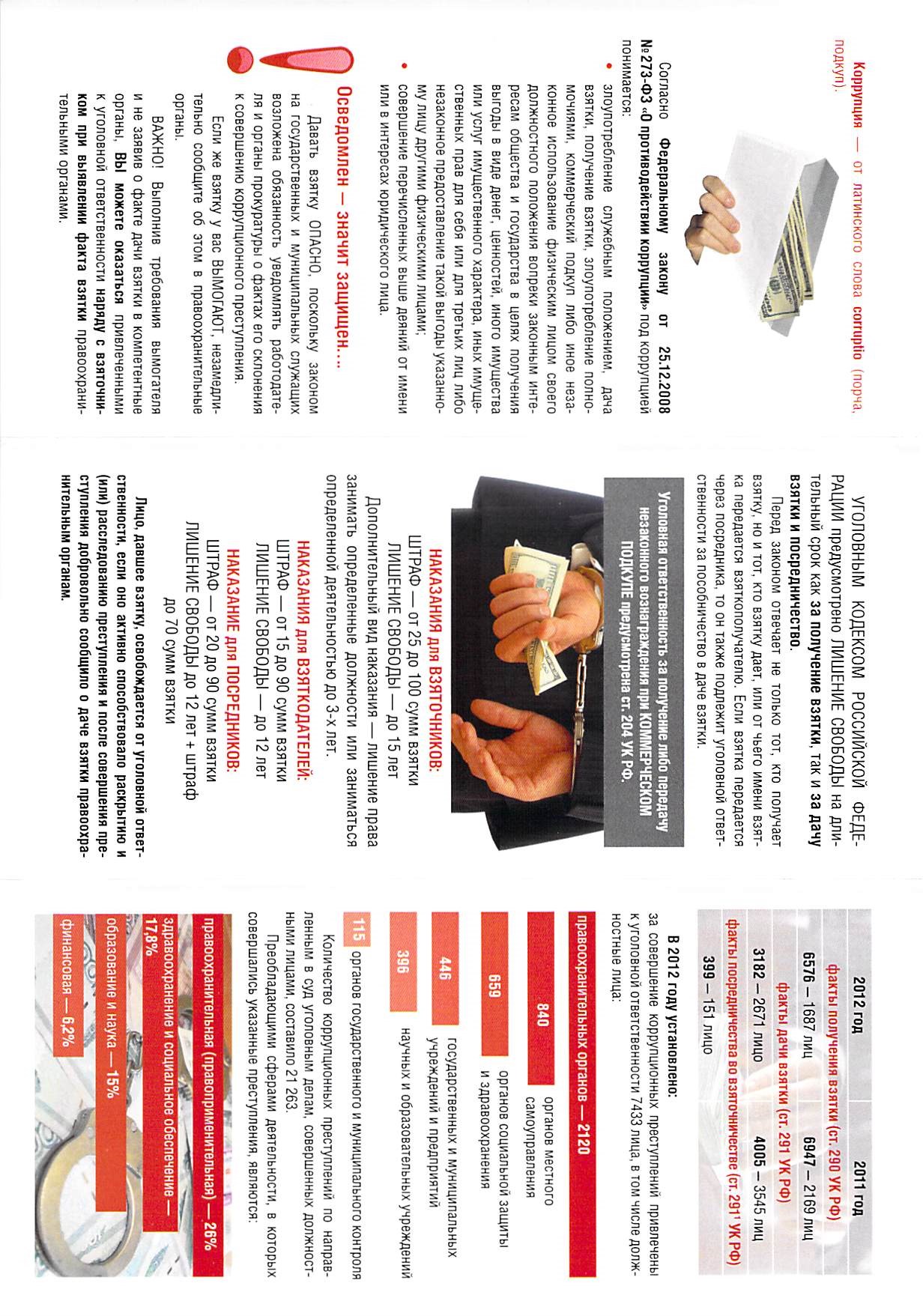  «Противодействие коррупции» принимаются сообщения о фактах коррупции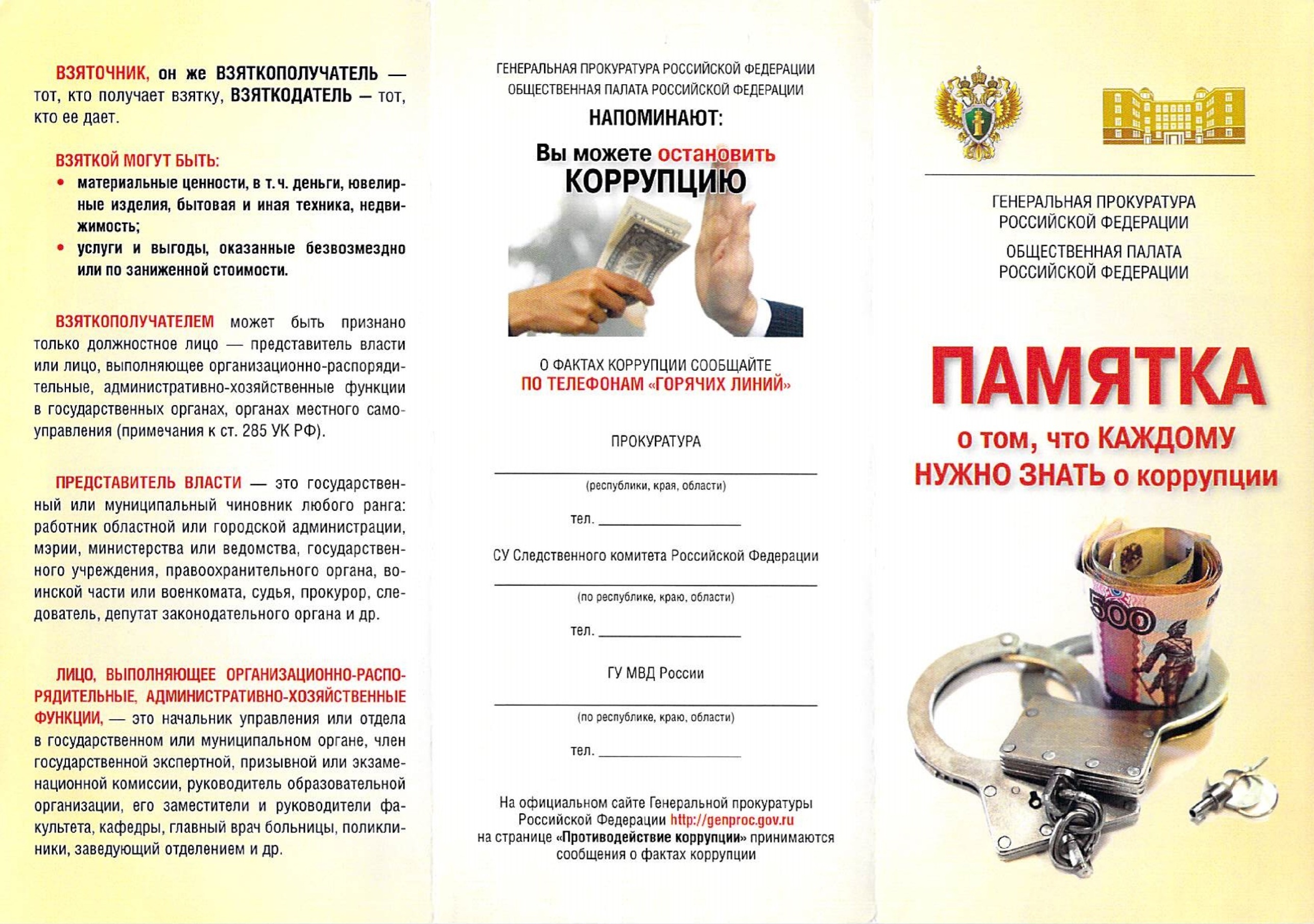 